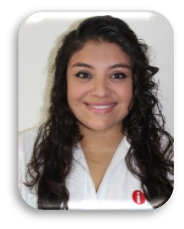 CLAVE/NIVEL DE PUESTOJD3Jefe de Asesoria Tematica • ICAI • ActualmenteDepartamento de Comunicación Social • ICAI • Enero 2014- 2017Departamento de Comunicación • To Children                                       • Mayo 2011 - Agosto 2011Departamento de Comunicación • Colegio Albatros                       • Enero 2012 - Julio 2012Cargo Administrativo • STI (Soluciones Tecnológicas Integradas) • Agosto 2012 - Marzo 2014Licenciada en Ciencias y Técnicas de la Comunicación •2012 •Universidad Interamericana para el Desarrollo 